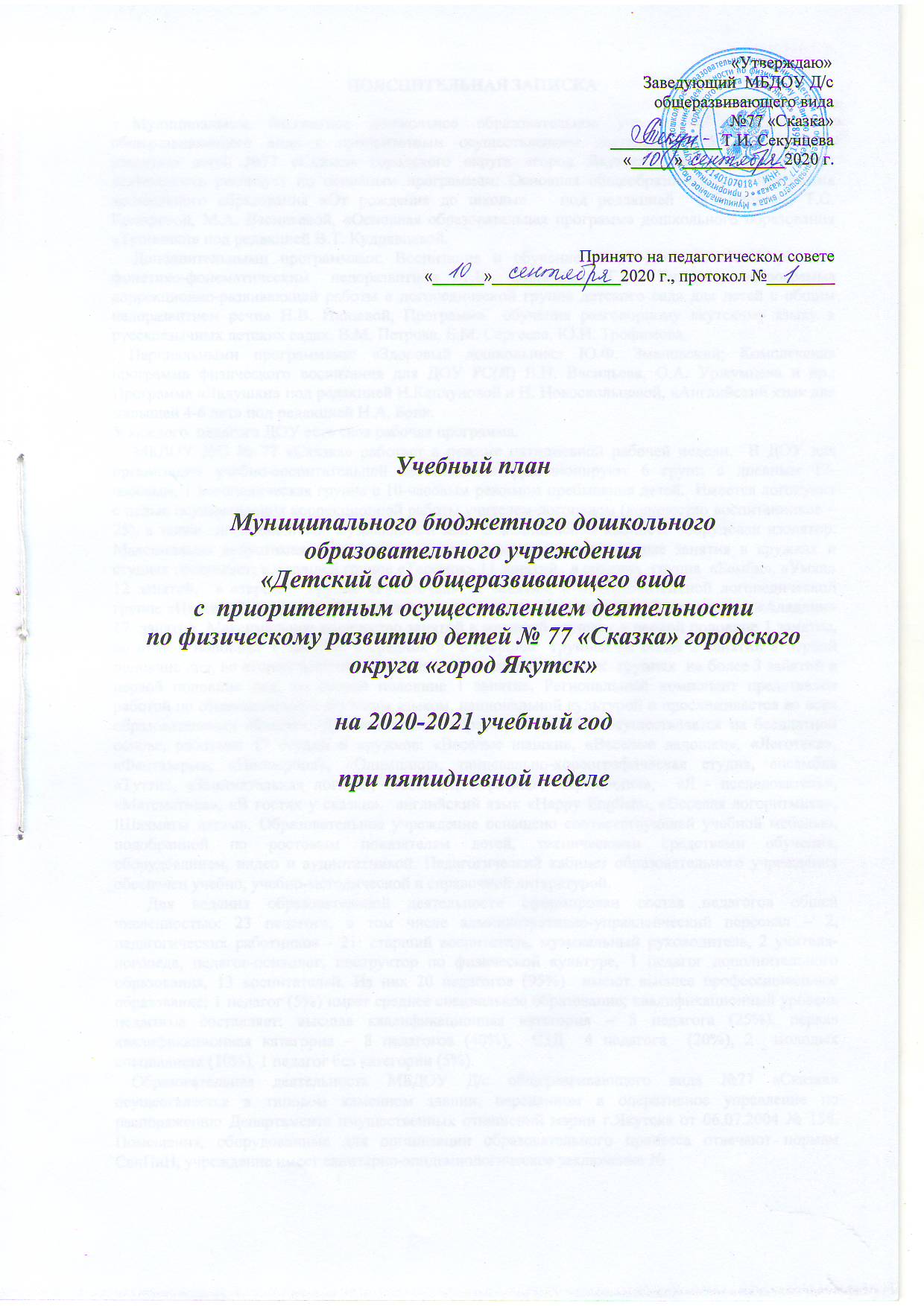 ПОЯСНИТЕЛЬНАЯ ЗАПИСКА     Муниципальное бюджетное дошкольное образовательное учреждение «Детский сад общеразвивающего вида с приоритетным осуществлением деятельности по физическому развитию детей №77 «Сказка» городского округа «город Якутск» свою образовательную деятельность реализует по основным программам: Основная общеобразовательная программа дошкольного образования «От рождения до школы»   под редакцией  Н.Е.Вераксы, Т.С. Комаровой, М.А. Васильевой, «Основная образовательная программа дошкольного образования «Тропинки» под редакцией В.Т. Кудрявцевой.      Дополнительными программами: Воспитание и обучение детей дошкольного возраста с фонетико-фонематическим недоразвитием Т.Б. Филичёва, Г.Р. Чиркина, «Программа коррекционно-развивающей работы в логопедической группе детского сада для детей с общим недоразвитием речи» Н.В. Нищевой, Программа  обучения разговорному якутскому языку в русскоязычных детских садах, В.М. Петрова, Е.М. Сергеева, Ю.И. Трофимова.     Парциальными программами: «Здоровый дошкольник» Ю.Ф. Змановский; Комплексная программа физического воспитания для ДОУ РС(Я) В.П. Васильева, О.А. Уржумцева и др.; Программа «Ладушки» под редакцией И.Каплуновой и Н. Новоскольцевой, «Английский язык для малышей 4-6 лет» под редакцией Н.А. Бонк. У каждого  педагога ДОУ есть своя рабочая программа.      МБДОУ Д/С № 77 «Сказка» работает в режиме пятидневной рабочей недели.  В ДОУ для организации учебно-воспитательной деятельности функционируют 6 групп с дневным 12-часовым, 1 логопедическая группа с 10-часовым режимом пребывания детей.  Имеется логопункт с целью осуществления коррекционной работы учителем-логопедом (количество воспитанников – 25), а также спортивный зал, музыкальный зал.  В медицинском кабинете оборудован изолятор. Максимально допустимая недельная нагрузка, включая дополнительные занятия в кружках и студиях составляет: в младшей группе «Теремок» 11 занятий,  в средних  группа  «Бемби», «Умка» 12 занятий,  в старшей  группе «Русалочка» 15 занятий, в подготовительной логопедической группе «Цветик-Семицветик» 17 занятий, в подготовительных группах  «Белоснежка», «Аладдин» 17  занятий. Максимальное количество занятий в младшей группе - в первой половине 1 занятие, во второй половине 1 занятие, в средних и  в старшей  группах не более 2 занятий в первой половине дня, во второй половине 1 занятие,  в  подготовительных  группах  не более 3 занятий в первой половине дня, во второй половине 1 занятие. Региональный компонент представлен работой по ознакомлению с якутским языком, национальной культурой и прослеживается во всех образовательных областях. Дополнительное образование в ДОУ осуществляется на бесплатной основе, работают 17 студий и кружков: «Веселые шашки», «Веселые ладошки», «Леготека», «Фантазеры», «Пионербол», «Олимпики», танцевально-хореографическая студия, ансамбль «Тутти», «Занимательная логика», «Пластилинография», «Артландия»,  «Я - исследователь», «Математика», «В гостях у сказки»,  английский язык «Happy English», «Веселая логоритмика», !Шахматы детям». Образовательное учреждение оснащено соответствующей учебной мебелью, подобранной по ростовым показателям детей, техническими средствами обучения, оборудованием, видео и аудиотехникой. Педагогический кабинет образовательного учреждения обеспечен учебно, учебно-методической и справочной литературой.Для ведения образовательной деятельности сформирован состав педагогов общей численностью: 23 педагога, в том числе административно-управленческий персонал – 2,  педагогических работников - 21: старший воспитатель, музыкальный руководитель, 2 учителя-логопеда, педагог-психолог, инструктор по физической культуре, 1 педагог дополнительного образования, 13 воспитателей. Из них 20 педагогов (95%)  имеют высшее профессиональное образование; 1 педагог (5%) имеет среднее специальное образование; квалификационный уровень педагогов составляет: высшая квалификационная категория – 5 педагога (25%), первая квалификационная категория – 8 педагогов (40%),  СЗД  4 педагога  (20%), 2  молодых специалиста (10%), 1 педагог без категории (5%).    Образовательная деятельность МБДОУ Д/с общеразвивающего вида №77 «Сказка» осуществляется в типовом каменном здании, переданном в оперативное управление по распоряжению Департамента имущественных отношений мэрии г.Якутска от 06.07.2004 № 158. Помещения, оборудованные для организации образовательного процесса отвечают нормам СанПиН,    учреждение     имеет     санитарно-эпидемиологическое    заключение   № 14.01.01.000.М.000119.02.17 от 17.02.2017 г. Для проведения прогулок в постоянном пользовании дошкольного образовательного учреждения находится земельный участок площадью 3738 кв.м на основании распоряжения мэра г.Якутска № 424Вмр от 10.02.2004г. Помещение МБДОУ отвечает нормам противопожарной безопасности – заключение органа противопожарной безопасности от 14.03.2018г. № 000033.На основании решения экспертной комиссии Муниципальное бюджетное дошкольное   образовательное учреждение – Детский сад № 77 «Сказка» признан прошедшим лицензионную экспертизу. Лицензия на осуществление образовательной деятельности № 1732 от 24.05.2016г., cерия 14 Л 01  № 0001698.                                                                                Учебный планМБДОУ Д/с общеразвивающего вида № 77 « Сказка»на 2020-2021 учебный год (пятидневная рабочая неделя)Средняя группа «Бемби» (4-5 лет)Сетка непосредственно-образовательной деятельности:Примечание:  Перед НОД проводятся игры разной подвижности;Между НОД перерыв 10 минут; В середине НОД проводятся физкультурные минутки и гимнастика для глаз.Средняя группа «Умка» (4-5 лет)Сетка непосредственно-образовательной деятельности:Примечание:  Перед НОД проводятся игры разной подвижности;Между НОД перерыв 10 минут; В середине НОД проводятся физкультурные минутки и гимнастика для глаз.Младшая группа «Теремок» (3-4 года)                                          Сетка непосредственно-образовательной деятельности:Примечание:  Перед НОД проводятся игры разной подвижности;Между НОД перерыв 10 минут; В середине НОД проводятся физкультурные минутки и гимнастика для глаз.       Старшая  группа «Русалочка» (5-6 лет)                                      Сетка непосредственно-образовательной деятельности:Примечание:  Перед НОД проводятся игры разной подвижности;Между НОД перерыв 10 минут; В середине НОД проводятся физкультурные минутки и гимнастика для глаз.Подготовительная группа «Белоснежка» (6-7 лет)                                        Сетка непосредственно-образовательной деятельности:Примечание:    Перед НОД проводятся игры разной подвижности;  Между НОД перерыв 10 минут; В середине НОД проводятся физкультурные минутки и гимнастика для глаз.Подготовительная группа «Алладин» (6-7 лет)                                               Сетка непосредственно-образовательной деятельности:Примечание: Перед НОД проводятся игры разной подвижности;  Между НОД перерыв 10 минут; В середине НОД проводятся физкультурные минутки и гимнастика для глаз.Подготовительная логопедическая  группа «Цветик-Семицветик» (6-7 лет)                                    Сетка непосредственно-образовательной деятельности:Примечание: Перед НОД проводятся игры разной подвижности;   Между НОД перерыв 10 минут;   В середине НОД проводятся физкультурные минутки и гимнастика для глаз.Организация режима пребывания детей в ДОУФормами организации образовательного процесса  в  МБДОУ Д/с развивающего вида № 77 «Сказка» являются фронтальные занятия (интегрированные и комплексные), занятия по подгруппам, индивидуальные занятия, работа парами, проектная форма организации, объединение детей и родителей для совместной деятельности, образовательные маршруты (экскурсии, посещение театров, музеев, библиотеки и т. д.)Структура учебного планаОрганизационные занятия начинаются с 15 сентября: с 1 сентября по 15 сентября – адаптационный, диагностический период;с 15 сентября по 25 декабря – образовательный период;с 10 января по 18 января новогодние каникулы;с 19 января по 15 мая – образовательный период;с 15 мая по 30 мая -  диагностический период;с 1 июня по 31 августа – летний периодСтруктура воспитательно-образовательного процессаПребывание ребёнка в ДОУ делится на три блока:Утренний образовательный блок (7.30 – 9.15 часов утра) включает в себя совместную деятельность педагога и ребенка, свободную самостоятельную деятельность детей;Развивающий блок (9.00 – 10.50 часов утра) представляет собой организованное обучение в форме занятий (НОД);Вечерний блок (15.30 – 19.30 часов вечера) включает в себя непосредственно образовательную деятельность, кружковую работу, спортивные секции, совместную деятельность педагога и ребенка, свободную самостоятельную деятельность детей.№Образовательный компонентМладшаягруппа «Теремок»Средняягруппа «Бемби», «Умка»  Старшаягруппа«Русалочка»Подг.логопедическая группа«Цветик-Семицветик»Подг.группа «Аладдин», «Белоснежка»Участники ОПВозраст3 - 44 - 55 - 66 - 76 - 7                                                                                           Обязательная часть – 60%                                                                                           Обязательная часть – 60%                                                                                           Обязательная часть – 60%                                                                                           Обязательная часть – 60%                                                                                           Обязательная часть – 60%                                                                                           Обязательная часть – 60%                                                                                           Обязательная часть – 60%                                                                                           Обязательная часть – 60%                                                                                             Познавательное развитие                                                                                             Познавательное развитие                                                                                             Познавательное развитие                                                                                             Познавательное развитие                                                                                             Познавательное развитие                                                                                             Познавательное развитие                                                                                             Познавательное развитие                                                                                             Познавательное развитиеФЭМП1 1 122ВоспитателиФЦКМ (ознакомление с окружающим/ознакомление с миром природы)1 1111ВоспитателиПознавательно-исследовательская  и продуктивная деятельность  Образовательная деятельность в ходе режимных моментов  Образовательная деятельность в ходе режимных моментов  Образовательная деятельность в ходе режимных моментов  Образовательная деятельность в ходе режимных моментов  Образовательная деятельность в ходе режимных моментовВоспитатели                                                              Речевое развитие                                                              Речевое развитие                                                              Речевое развитие                                                              Речевое развитие                                                              Речевое развитие                                                              Речевое развитие                                                              Речевое развитиеРазвитие речи  1 1212ВоспитателиЛогопедическое---4-Учитель-логопедПриобщение к  художественной литературеОбразовательная деятельность в ходе режимных моментовОбразовательная деятельность в ходе режимных моментовОбразовательная деятельность в ходе режимных моментовОбразовательная деятельность в ходе режимных моментовОбразовательная деятельность в ходе режимных моментовВоспитателиКонструктивно-модельная деятельностьОбразовательная деятельность в ходе режимных моментовОбразовательная деятельность в ходе режимных моментовОбразовательная деятельность в ходе режимных моментовОбразовательная деятельность в ходе режимных моментовОбразовательная деятельность в ходе режимных моментовВоспитатели                                                                                   Художественно-эстетическое развитие                                                                                   Художественно-эстетическое развитие                                                                                   Художественно-эстетическое развитие                                                                                   Художественно-эстетическое развитие                                                                                   Художественно-эстетическое развитие                                                                                   Художественно-эстетическое развитие                                                                                   Художественно-эстетическое развитие                                                                                   Художественно-эстетическое развитиеЛепка/аппликация0,5/0,50,5/0,5 0,5/0,50,5/0,50,5/0,5ВоспитателиРисование 1 1 222ВоспитателиМузыка22222Музыкальный руководитель                                                                                                   Физическое развитие                                                                                                   Физическое развитие                                                                                                   Физическое развитие                                                                                                   Физическое развитие                                                                                                   Физическое развитие                                                                                                   Физическое развитие                                                                                                   Физическое развитие                                                                                                   Физическое развитиеФизкультура3 3 333Инструктор по физ.культуреФормирование начальных представлений  о здоровом образе жизниОбразовательная деятельность в ходе режимных моментовОбразовательная деятельность в ходе режимных моментовОбразовательная деятельность в ходе режимных моментовОбразовательная деятельность в ходе режимных моментовОбразовательная деятельность в ходе режимных моментовВоспитатели                                                                                           Социально-личностное развитие                                                                                           Социально-личностное развитие                                                                                           Социально-личностное развитие                                                                                           Социально-личностное развитие                                                                                           Социально-личностное развитие                                                                                           Социально-личностное развитие                                                                                           Социально-личностное развитие                                                                                           Социально-личностное развитиеСоциализация, развития общения, нравственное воспитаниеОбразовательная деятельность в ходе режимных моментовОбразовательная деятельность в ходе режимных моментовОбразовательная деятельность в ходе режимных моментовОбразовательная деятельность в ходе режимных моментовОбразовательная деятельность в ходе режимных моментовВоспитателиСамообслуживание, трудовое воспитание, самостоятельностьОбразовательная деятельность в ходе режимных моментовОбразовательная деятельность в ходе режимных моментовОбразовательная деятельность в ходе режимных моментовОбразовательная деятельность в ходе режимных моментовОбразовательная деятельность в ходе режимных моментовВоспитателиФормирование основ безопасностиОбразовательная деятельность в ходе режимных моментовОбразовательная деятельность в ходе режимных моментовОбразовательная деятельность в ходе режимных моментовОбразовательная деятельность в ходе режимных моментовОбразовательная деятельность в ходе режимных моментовВоспитателиИтого:Итого:10/15010/20012/30016/48013/390                               Часть, формируемая участниками образовательного процесса – 40%                               Часть, формируемая участниками образовательного процесса – 40%                               Часть, формируемая участниками образовательного процесса – 40%                               Часть, формируемая участниками образовательного процесса – 40%                               Часть, формируемая участниками образовательного процесса – 40%                               Часть, формируемая участниками образовательного процесса – 40%                               Часть, формируемая участниками образовательного процесса – 40%                               Часть, формируемая участниками образовательного процесса – 40%Якутский язык        -12-2ПДО по як.языкуАнглийский язык        -1 1-2ПДО по англ.яз.Кружковая деятельность               Совместная деятельность взрослых и детей               Совместная деятельность взрослых и детей               Совместная деятельность взрослых и детей               Совместная деятельность взрослых и детей               Совместная деятельность взрослых и детейВоспитатели, специалистыКружковая деятельностьВоспитатели, специалисты                                                                        Коррекционно-развивающее направление                                                                         Коррекционно-развивающее направление                                                                         Коррекционно-развивающее направление                                                                         Коррекционно-развивающее направление                                                                         Коррекционно-развивающее направление                                                                         Коррекционно-развивающее направление                                                                         Коррекционно-развивающее направление                                                                         Коррекционно-развивающее направление Коррекция речиВ соответствии с индивидуальным планом специалистаВ соответствии с индивидуальным планом специалистаВ соответствии с индивидуальным планом специалистаВ соответствии с индивидуальным планом специалистаВ соответствии с индивидуальным планом специалистаУчитель-логопедПсихолого-педагогическое сопровождениеВ соответствии с индивидуальным планом специалистаВ соответствии с индивидуальным планом специалистаВ соответствии с индивидуальным планом специалистаВ соответствии с индивидуальным планом специалистаВ соответствии с индивидуальным планом специалистаПедагог-психологОбъем нагрузки обязательной частиОбъем нагрузки обязательной части1ч.302ч.3ч.05м.4ч.50 м.4ч.20 м.Объем нагрузки, части формируемой участниками образовательных отношенийОбъем нагрузки, части формируемой участниками образовательных отношений1ч.1ч.20 м.1ч.55м.3ч.10м.2ч.40м.Общее количество занятий (По СанПин):Общее количество занятий (По СанПин):1112151617Продолжительность одного занятия:Продолжительность одного занятия:15 мин.20 мин.25 мин.30 мин.30 мин.Максимально допустимый объем недельной образовательной нагрузкиМаксимально допустимый объем недельной образовательной нагрузки150 мин/2ч.30 мин.240 мин./4ч.00мин.375мин./6ч.15 мин.480 мин/8ч.00 мин.510 мин/8ч.30 мин.Объем недельной  образовательной нагрузки, включая  реализацию дополнительных образовательных программОбъем недельной  образовательной нагрузки, включая  реализацию дополнительных образовательных программОбъем недельной  образовательной нагрузки, включая  реализацию дополнительных образовательных программОбъем недельной  образовательной нагрузки, включая  реализацию дополнительных образовательных программОбъем недельной  образовательной нагрузки, включая  реализацию дополнительных образовательных программОбъем недельной  образовательной нагрузки, включая  реализацию дополнительных образовательных программОбъем недельной  образовательной нагрузки, включая  реализацию дополнительных образовательных программНаправления деятельностиОбразовательный компонентКоличествоДлительность непрерывной образовательной нагрузкиДлительность непрерывной образовательной нагрузкиДлительность непрерывной образовательной нагрузкиОбязательная часть (60%) /Часть, формируемая участниками образовательного процесса (40%)Направления деятельностиОбразовательный компонентКоличество20 минут20 минут20 минут12 минут/ 8 минутФизическое развитиеФизкультура31 ч.1 ч.1 ч.36/24Познавательное развитиеФКЦМ120 мин.20 мин.20 мин.12/8Познавательное развитиеФЭМП120 мин.20 мин.20 мин.12/8Речевое развитиеРазвитие речи120 мин.20 мин.20 мин.12/8Художественно-эстетическое развитиеМузыка240 мин.40 мин.40 мин.24/16Художественно-эстетическое развитиеЛепка/аппликация0,5/0,510 мин. /10 мин.10 мин. /10 мин.10 мин. /10 мин.6/4// 6/4Художественно-эстетическое развитиеРисование      120 мин.20 мин.20 мин.12/8                                                                                     Социально-личностное развитиеСоциализация, развития общения, нравственное воспитаниеОбразовательная деятельность в ходе режимных моментовОбразовательная деятельность в ходе режимных моментовОбразовательная деятельность в ходе режимных моментовОбразовательная деятельность в ходе режимных моментовОбразовательная деятельность в ходе режимных моментовСоциально-личностное развитиеСамообслуживание, трудовое воспитание, самостоятельностьОбразовательная деятельность в ходе режимных моментовОбразовательная деятельность в ходе режимных моментовОбразовательная деятельность в ходе режимных моментовОбразовательная деятельность в ходе режимных моментовОбразовательная деятельность в ходе режимных моментовСоциально-личностное развитиеФормирование основ безопасностиОбразовательная деятельность в ходе режимных моментовОбразовательная деятельность в ходе режимных моментовОбразовательная деятельность в ходе режимных моментовОбразовательная деятельность в ходе режимных моментовОбразовательная деятельность в ходе режимных моментовИтого:      10  200 мин.  200 мин.Часть, формируемая участниками образовательного процесса (40%)Часть, формируемая участниками образовательного процесса (40%)Часть, формируемая участниками образовательного процесса (40%)Часть, формируемая участниками образовательного процесса (40%)Часть, формируемая участниками образовательного процесса (40%)Часть, формируемая участниками образовательного процесса (40%)Часть, формируемая участниками образовательного процесса (40%)Познавательное и речевое развитиеЯкутский язык120 мин.12/812/812/8Познавательное и речевое развитиеАнглийский язык120 мин.12/812/812/8Позн. и реч.разв., Худ.-эстет.разв.Кружковая деятельность               Совместная деятельность взрослых и детей               Совместная деятельность взрослых и детей               Совместная деятельность взрослых и детей               Совместная деятельность взрослых и детей               Совместная деятельность взрослых и детейКоррекционно-развивающее направление Коррекция речиВ соответствии с индивидуальным планом специалистаВ соответствии с индивидуальным планом специалистаВ соответствии с индивидуальным планом специалистаВ соответствии с индивидуальным планом специалистаВ соответствии с индивидуальным планом специалистаКоррекционно-развивающее направление Психолого-педагогическое сопровождениеВ соответствии с индивидуальным планом специалистаВ соответствии с индивидуальным планом специалистаВ соответствии с индивидуальным планом специалистаВ соответствии с индивидуальным планом специалистаВ соответствии с индивидуальным планом специалистаОбъем нагрузки обязательной частиОбъем нагрузки обязательной части2ч.2ч.2ч.2ч.2ч.Объем нагрузки, части формируемой участниками образовательных отношенийОбъем нагрузки, части формируемой участниками образовательных отношений1ч.20 м.1ч.20 м.1ч.20 м.1ч.20 м.1ч.20 м.Общее количество занятий (По СанПин):Общее количество занятий (По СанПин):12 занятий12 занятий12 занятий12 занятий12 занятийПродолжительность одного занятия:Продолжительность одного занятия:20 мин.20 мин.20 мин.20 мин.20 мин.Максимально допустимый объем недельной образовательной нагрузки, включая реализацию дополнительных программМаксимально допустимый объем недельной образовательной нагрузки, включая реализацию дополнительных программ240 мин./4ч.00 мин.240 мин./4ч.00 мин.240 мин./4ч.00 мин.240 мин./4ч.00 мин.240 мин./4ч.00 мин.ПонедельникВторникСредаЧетвергПятницаХуд. творчество (рисование)09.15-09.35Познание ФЭМП09.15-09.35Познание ФЦКМ 09.15-09.35Развитие речи09.15-09.35Физическая культура09.15-09.35Музыка09.45-10.05Физическая культура (Ритмика) (ф/з)10.10-10.30Физическая культура09.45-10.05Английский язык09.45-10.05Худ. творчество(лепка/аппликация)09.45-10.05Национальная культура15.30-15.50Музыка15.30-15.50Объем недельной  образовательной нагрузки, включая  реализацию дополнительных образовательных программОбъем недельной  образовательной нагрузки, включая  реализацию дополнительных образовательных программОбъем недельной  образовательной нагрузки, включая  реализацию дополнительных образовательных программОбъем недельной  образовательной нагрузки, включая  реализацию дополнительных образовательных программОбъем недельной  образовательной нагрузки, включая  реализацию дополнительных образовательных программОбъем недельной  образовательной нагрузки, включая  реализацию дополнительных образовательных программОбъем недельной  образовательной нагрузки, включая  реализацию дополнительных образовательных программНаправления деятельностиОбразовательный компонентКоличествоДлительность непрерывной образовательной нагрузкиДлительность непрерывной образовательной нагрузкиДлительность непрерывной образовательной нагрузкиОбязательная часть (60%) /Часть, формируемая участниками образовательного процесса (40%)Направления деятельностиОбразовательный компонентКоличество20 минут20 минут20 минут12 минут/ 8 минутФизическое развитиеФизкультура31 ч.1 ч.1 ч.36/24Познавательное развитиеФКЦМ120 мин.20 мин.20 мин.12/8Познавательное развитиеФЭМП120 мин.20 мин.20 мин.12/8Речевое развитиеРазвитие речи120 мин.20 мин.20 мин.12/8Художественно-эстетическое развитиеМузыка240 мин.40 мин.40 мин.24/16Художественно-эстетическое развитиеЛепка/аппликация0,5/0,510 мин. /10 мин.10 мин. /10 мин.10 мин. /10 мин.6/4// 6/4Художественно-эстетическое развитиеРисование      120 мин.20 мин.20 мин.12/8                                                                                     Социально-личностное развитиеСоциализация, развития общения, нравственное воспитаниеОбразовательная деятельность в ходе режимных моментовОбразовательная деятельность в ходе режимных моментовОбразовательная деятельность в ходе режимных моментовОбразовательная деятельность в ходе режимных моментовОбразовательная деятельность в ходе режимных моментовСоциально-личностное развитиеСамообслуживание, трудовое воспитание, самостоятельностьОбразовательная деятельность в ходе режимных моментовОбразовательная деятельность в ходе режимных моментовОбразовательная деятельность в ходе режимных моментовОбразовательная деятельность в ходе режимных моментовОбразовательная деятельность в ходе режимных моментовСоциально-личностное развитиеФормирование основ безопасностиОбразовательная деятельность в ходе режимных моментовОбразовательная деятельность в ходе режимных моментовОбразовательная деятельность в ходе режимных моментовОбразовательная деятельность в ходе режимных моментовОбразовательная деятельность в ходе режимных моментовИтого:      10  200 мин.  200 мин.Часть, формируемая участниками образовательного процесса (40%)Часть, формируемая участниками образовательного процесса (40%)Часть, формируемая участниками образовательного процесса (40%)Часть, формируемая участниками образовательного процесса (40%)Часть, формируемая участниками образовательного процесса (40%)Часть, формируемая участниками образовательного процесса (40%)Часть, формируемая участниками образовательного процесса (40%)Познавательное и речевое развитиеЯкутский язык120 мин.12/812/812/8Познавательное и речевое развитиеАнглийский язык120 мин.12/812/812/8Позн. и реч.разв., Худ.-эстет.разв.Кружковая деятельность               Совместная деятельность взрослых и детей               Совместная деятельность взрослых и детей               Совместная деятельность взрослых и детей               Совместная деятельность взрослых и детей               Совместная деятельность взрослых и детейКоррекционно-развивающее направление Коррекция речиВ соответствии с индивидуальным планом специалистаВ соответствии с индивидуальным планом специалистаВ соответствии с индивидуальным планом специалистаВ соответствии с индивидуальным планом специалистаВ соответствии с индивидуальным планом специалистаКоррекционно-развивающее направление Психолого-педагогическое сопровождениеВ соответствии с индивидуальным планом специалистаВ соответствии с индивидуальным планом специалистаВ соответствии с индивидуальным планом специалистаВ соответствии с индивидуальным планом специалистаВ соответствии с индивидуальным планом специалистаОбъем нагрузки обязательной частиОбъем нагрузки обязательной части2ч.2ч.2ч.2ч.2ч.Объем нагрузки, части формируемой участниками образовательных отношенийОбъем нагрузки, части формируемой участниками образовательных отношений1ч.20 м.1ч.20 м.1ч.20 м.1ч.20 м.1ч.20 м.Общее количество занятий (По СанПин):Общее количество занятий (По СанПин):12 занятий12 занятий12 занятий12 занятий12 занятийПродолжительность одного занятия:Продолжительность одного занятия:20 мин.20 мин.20 мин.20 мин.20 мин.Максимально допустимый объем недельной образовательной нагрузки, включая реализацию дополнительных программМаксимально допустимый объем недельной образовательной нагрузки, включая реализацию дополнительных программ240 мин./4ч.00 мин.240 мин./4ч.00 мин.240 мин./4ч.00 мин.240 мин./4ч.00 мин.240 мин./4ч.00 мин.ПонедельникВторникСредаЧетвергПятницаМузыка09.15-09.35Познание ФЭМП09.15-09.35Познание ФЦКМ 09.15-09.35Физическая культура09.45-10.05Английский язык09.15-09.35Развитие речи09.45-10.05Физическая культура 09.45-10.05Национальная культура09.45-10.05Физическая культура (Ритмика) 10.30-10.50Худ. творчество (рисование)15.30-15.50Музыка15.30-15.50Худ. творчество(лепка/аппликация)15.30-15.50Объем недельной  образовательной нагрузки, включая  реализацию дополнительных образовательных программОбъем недельной  образовательной нагрузки, включая  реализацию дополнительных образовательных программОбъем недельной  образовательной нагрузки, включая  реализацию дополнительных образовательных программОбъем недельной  образовательной нагрузки, включая  реализацию дополнительных образовательных программОбъем недельной  образовательной нагрузки, включая  реализацию дополнительных образовательных программНаправления деятельностиОбразовательный компонент       КоличествоДлительность непрерывной образовательной нагрузкиОбязательная часть (60%) /Часть, формируемая участниками образовательного процесса (40%)Направления деятельностиОбразовательный компонент       Количество15  минут9 минут/ 6 минутФизическое развитиеФизкультура345 мин.27/18Познавательное развитиеПознавательное развитие (ознакомление с окружающим/ознакомление с миром природы)115  минут9 минут/ 6 минутПознавательное развитиеФормирование элементарных математических представлений115  минут9 минут/ 6 минутРечевое развитиеРазвитие речи115  минут9 минут/ 6 минутХудожественно-эстетическое развитиеМузыка230 мин.18/12Художественно-эстетическое развитиеЛепка/аппликация0,5/0,57,5 мин. /7,5 мин.4,5/3/ 4,5/3Художественно-эстетическое развитиеРисование     115  минут9 минут/ 6 минут                                                        Социально-личностное развитиеСоциализация, развития общения, нравственное воспитаниеОбразовательная деятельность в ходе режимных моментовОбразовательная деятельность в ходе режимных моментовОбразовательная деятельность в ходе режимных моментовСоциально-личностное развитиеСамообслуживание, трудовое воспитание, самостоятельностьОбразовательная деятельность в ходе режимных моментовОбразовательная деятельность в ходе режимных моментовОбразовательная деятельность в ходе режимных моментовСоциально-личностное развитиеФормирование основ безопасностиОбразовательная деятельность в ходе режимных моментовОбразовательная деятельность в ходе режимных моментовОбразовательная деятельность в ходе режимных моментовИтого:  10  150 мин.Часть, формируемая участниками образовательного процесса (40%)Часть, формируемая участниками образовательного процесса (40%)Часть, формируемая участниками образовательного процесса (40%)Часть, формируемая участниками образовательного процесса (40%)Часть, формируемая участниками образовательного процесса (40%)Позн. и реч.разв., Худ.-эстет.разв.Кружковая деятельность               Совместная деятельность взрослых и детей               Совместная деятельность взрослых и детей               Совместная деятельность взрослых и детей                                                                      Коррекционно-развивающее направление Коррекция речиВ соответствии с индивидуальным планом специалистаВ соответствии с индивидуальным планом специалистаВ соответствии с индивидуальным планом специалиста                                                                      Коррекционно-развивающее направление Психолого-педагогическое сопровождениеВ соответствии с индивидуальным планом специалистаВ соответствии с индивидуальным планом специалистаВ соответствии с индивидуальным планом специалистаОбъем нагрузки обязательной частиОбъем нагрузки обязательной части1ч.30 мин.1ч.30 мин.1ч.30 мин.Объем нагрузки, части формируемой участниками образовательных отношенийОбъем нагрузки, части формируемой участниками образовательных отношений1ч.1ч.1ч.Общее количество занятий (По СанПин):Общее количество занятий (По СанПин):11  занятий11  занятий11  занятийПродолжительность одного занятия:Продолжительность одного занятия:15 мин.15 мин.15 мин.Максимально допустимый объем недельной образовательной нагрузки, включая реализацию дополнительных программМаксимально допустимый объем недельной образовательной нагрузки, включая реализацию дополнительных программ150 мин./2ч.30 мин.150 мин./2ч.30 мин.150 мин./2ч.30 мин.ПонедельникВторникСредаЧетвергПятницаФизическая культура09.40-09.55Познание ФЭМП09.15-09.30Физическая культура (Ритмика) 09.15-09.30Познание ФЦКМ 09.15-09.30Музыка09.15-09.30Худ. творчество (рисование)16.15-16.30Музыка16.15-16.30Развитие речи15.40-15.55Физическая культура15.40-15.55Худ. творчество(лепка/аппликация)16.15-16.30Объем недельной  образовательной нагрузки, включая  реализацию дополнительных образовательных программОбъем недельной  образовательной нагрузки, включая  реализацию дополнительных образовательных программОбъем недельной  образовательной нагрузки, включая  реализацию дополнительных образовательных программОбъем недельной  образовательной нагрузки, включая  реализацию дополнительных образовательных программОбъем недельной  образовательной нагрузки, включая  реализацию дополнительных образовательных программОбъем недельной  образовательной нагрузки, включая  реализацию дополнительных образовательных программНаправления деятельностиОбразовательный компонентОбразовательный компонентКоличествоДлительность непрерывной образовательной нагрузкиОбязательная часть (60%) /Чсть, формируемая участниками образовательного процесса (40%)Направления деятельностиОбразовательный компонентОбразовательный компонентКоличество25  минут15 минут/ 10 минутФизическое развитиеФизкультураФизкультура31 ч.15 мин.45/30Познавательное развитиеПознавательное развитие (ознакомление с окружающим/ознакомление с миром природы)Познавательное развитие (ознакомление с окружающим/ознакомление с миром природы)125 мин.15/10Познавательное развитиеФормирование элементарных математических представленийФормирование элементарных математических представлений125 мин.15/10Речевое развитиеРазвитие речиРазвитие речи250 мин.30/20Художественно-эстетическое развитиеМузыкаМузыка250 мин.30/20Художественно-эстетическое развитиеЛепка/аппликацияЛепка/аппликация0,5/0,512,5 мин. /12,5 мин.7,5/5// 7,5/5Художественно-эстетическое развитиеРисованиеРисование250 мин.30/20                                                                        Социально-личностное развитиеСоциализация, развития общения, нравственное воспитаниеСоциализация, развития общения, нравственное воспитаниеОбразовательная деятельность в ходе режимных моментовОбразовательная деятельность в ходе режимных моментовОбразовательная деятельность в ходе режимных моментовСоциально-личностное развитиеСамообслуживание, трудовое воспитание, самостоятельностьСамообслуживание, трудовое воспитание, самостоятельностьОбразовательная деятельность в ходе режимных моментовОбразовательная деятельность в ходе режимных моментовОбразовательная деятельность в ходе режимных моментовСоциально-личностное развитиеФормирование основ безопасностиФормирование основ безопасностиОбразовательная деятельность в ходе режимных моментовОбразовательная деятельность в ходе режимных моментовОбразовательная деятельность в ходе режимных моментовИтого:  12   300 мин.Часть, формируемая участниками образовательного процесса (40%)Часть, формируемая участниками образовательного процесса (40%)Часть, формируемая участниками образовательного процесса (40%)Часть, формируемая участниками образовательного процесса (40%)Часть, формируемая участниками образовательного процесса (40%)Часть, формируемая участниками образовательного процесса (40%)Познавательное и речевое развитиеПознавательное и речевое развитиеЯкутский язык250 мин.30/20Познавательное и речевое развитиеПознавательное и речевое развитиеАнглийский язык125 мин.15/10Позн. и реч.разв., Худ.-эстет.разв.Позн. и реч.разв., Худ.-эстет.разв.Кружковая деятельность               Совместная деятельность взрослых и детей               Совместная деятельность взрослых и детей               Совместная деятельность взрослых и детей                                                                    Коррекционно-развивающее направление                                                                     Коррекционно-развивающее направление Коррекция речиВ соответствии с индивидуальным планом специалистаВ соответствии с индивидуальным планом специалистаВ соответствии с индивидуальным планом специалиста                                                                    Коррекционно-развивающее направление                                                                     Коррекционно-развивающее направление Психолого-педагогическое сопровождениеВ соответствии с индивидуальным планом специалистаВ соответствии с индивидуальным планом специалистаВ соответствии с индивидуальным планом специалистаОбъем нагрузки обязательной частиОбъем нагрузки обязательной частиОбъем нагрузки обязательной части3ч.25 мин.3ч.25 мин.3ч.25 мин.Объем нагрузки, части формируемой участниками образовательных отношенийОбъем нагрузки, части формируемой участниками образовательных отношенийОбъем нагрузки, части формируемой участниками образовательных отношений2ч.15 м.2ч.15 м.2ч.15 м.Общее количество занятий (По СанПин):Общее количество занятий (По СанПин):Общее количество занятий (По СанПин):15  занятий15  занятий15  занятийПродолжительность одного занятия:Продолжительность одного занятия:Продолжительность одного занятия:25 мин.25 мин.25 мин.Максимально допустимый объем недельной образовательной нагрузки, включая реализацию дополнительных программМаксимально допустимый объем недельной образовательной нагрузки, включая реализацию дополнительных программМаксимально допустимый объем недельной образовательной нагрузки, включая реализацию дополнительных программ375 мин./6ч.15 мин.375 мин./6ч.15 мин.375 мин./6ч.15 мин.ПонедельникВторникСредаЧетвергПятницаПознание ФЦКМ09.15-09.40Национальная культура09.15-09.40Познание ФЭМП09.15-09.40Английский язык09.15-09.40Развитие речи09.15-09.40Худ. творчество (рисование)09.50-10.15Худ. творчество(лепка/аппликация)09.50-10.15Физическая культура (Ритмика) 09.50-10.15Развитие речи(обуч./гр.)09.50-10.15Музыка09.50-10.15Музыка15.30-15.55Физическая культура15.30-15.55Национальная культура15.30-15.55Физическая культура16.00-16.25Худ. творчество (рисование)15.30-15.55Объем недельной  образовательной нагрузки, включая  реализацию дополнительных образовательных программОбъем недельной  образовательной нагрузки, включая  реализацию дополнительных образовательных программОбъем недельной  образовательной нагрузки, включая  реализацию дополнительных образовательных программОбъем недельной  образовательной нагрузки, включая  реализацию дополнительных образовательных программОбъем недельной  образовательной нагрузки, включая  реализацию дополнительных образовательных программОбъем недельной  образовательной нагрузки, включая  реализацию дополнительных образовательных программНаправления деятельностиОбразовательный компонентКоличествоДлительность непрерывной образовательной нагрузкиДлительность непрерывной образовательной нагрузкиОбязательная часть (60%) /Чсть, формируемая участниками образовательного процесса (40%)Направления деятельностиОбразовательный компонентКоличество30 минут30 минут18 минут/ 12 минутФизическое развитиеФизкультура31 ч.30 мин.1 ч.30 мин.54/36Познавательное развитиеПознавательное развитие (ознакомление с окружающим/ознакомление с миром природы)130 мин.30 мин.18/12Познавательное развитиеФормирование элементарных математических представлений21 ч.1 ч.36/24Речевое развитиеРазвитие речи21 ч.1 ч.36/24Художественно-эстетическое развитиеМузыка21 ч.1 ч.36/24Художественно-эстетическое развитиеЛепка/аппликация0,5/0,515 мин. /15 мин.15 мин. /15 мин.9/6// 9/6Художественно-эстетическое развитиеРисование21 ч.1 ч.36/24                                                                                   Социально-личностное развитиеСоциализация, развития общения, нравственное воспитаниеОбразовательная деятельность в ходе режимных моментовОбразовательная деятельность в ходе режимных моментовОбразовательная деятельность в ходе режимных моментовОбразовательная деятельность в ходе режимных моментовСоциально-личностное развитиеСамообслуживание, трудовое воспитание, самостоятельностьОбразовательная деятельность в ходе режимных моментовОбразовательная деятельность в ходе режимных моментовОбразовательная деятельность в ходе режимных моментовОбразовательная деятельность в ходе режимных моментовСоциально-личностное развитиеФормирование основ безопасностиОбразовательная деятельность в ходе режимных моментовОбразовательная деятельность в ходе режимных моментовОбразовательная деятельность в ходе режимных моментовОбразовательная деятельность в ходе режимных моментовИтого:  13   390 мин.Часть, формируемая участниками образовательного процесса (40%)Часть, формируемая участниками образовательного процесса (40%)Часть, формируемая участниками образовательного процесса (40%)Часть, формируемая участниками образовательного процесса (40%)Часть, формируемая участниками образовательного процесса (40%)Часть, формируемая участниками образовательного процесса (40%)Познавательное и речевое развитиеЯкутский язык130 мин.18/1218/12Познавательное и речевое развитиеАнглийский язык130 мин.18/1218/12Позн. и реч.разв.,Худ.- эстет.разв.Кружковая деятельность               Совместная деятельность взрослых и детей               Совместная деятельность взрослых и детей               Совместная деятельность взрослых и детей               Совместная деятельность взрослых и детей                                                                     Коррекционно-развивающее направление Коррекция речиВ соответствии с индивидуальным планом специалистаВ соответствии с индивидуальным планом специалистаВ соответствии с индивидуальным планом специалистаВ соответствии с индивидуальным планом специалиста                                                                     Коррекционно-развивающее направление Психолого-педагогическое сопровождениеВ соответствии с индивидуальным планом специалистаВ соответствии с индивидуальным планом специалистаВ соответствии с индивидуальным планом специалистаВ соответствии с индивидуальным планом специалистаОбъем нагрузки обязательной частиОбъем нагрузки обязательной части4ч.20 мин.4ч.20 мин.4ч.20 мин.4ч.20 мин.Объем нагрузки, части формируемой участниками образовательных отношенийОбъем нагрузки, части формируемой участниками образовательных отношений2ч.40 м.2ч.40 м.2ч.40 м.2ч.40 м.Общее количество занятий (По СанПин):Общее количество занятий (По СанПин):17  занятий17  занятий17  занятий17  занятийПродолжительность одного занятия:Продолжительность одного занятия:30 мин.30 мин.30 мин.30 мин.Максимально допустимый объем недельной образовательной нагрузки, включая реализацию дополнительных программМаксимально допустимый объем недельной образовательной нагрузки, включая реализацию дополнительных программ510 мин./8ч.30 мин.510 мин./8ч.30 мин.510 мин./8ч.30 мин.510 мин./8ч.30 мин.ПонедельникВторникСредаЧетвергПятницаПознание ФЦКМ 09.00-09.30Познание ФЭМП09.00-09.30Развитие речи (обуч./гр.)09.00-09.30Музыка09.00-09.30Развитие речи09.00-09.30Худ. творчество (рисование)09.40-10.10Английский язык09.40-10.10Худ. творчество (рисование)09.40-10.10Познание ФЭМП09.40-10.10Худ. творчество(лепка/аппликация)09.40-10.10Физическая культура (Ритмика)     10.20-10.50Физическая культура10.20-10.50Английский язык10.20-10.50Национальная культура15.55-16.25Музыка15.30-16.00Национальная культура16.40-17.10Физическая культура15.30-16.00Объем недельной  образовательной нагрузки, включая  реализацию дополнительных образовательных программОбъем недельной  образовательной нагрузки, включая  реализацию дополнительных образовательных программОбъем недельной  образовательной нагрузки, включая  реализацию дополнительных образовательных программОбъем недельной  образовательной нагрузки, включая  реализацию дополнительных образовательных программОбъем недельной  образовательной нагрузки, включая  реализацию дополнительных образовательных программОбъем недельной  образовательной нагрузки, включая  реализацию дополнительных образовательных программНаправления деятельностиОбразовательный компонентКоличествоДлительность непрерывной образовательной нагрузкиДлительность непрерывной образовательной нагрузкиОбязательная часть (60%) /Чсть, формируемая участниками образовательного процесса (40%)Направления деятельностиОбразовательный компонентКоличество30 минут30 минут18 минут/ 12 минутФизическое развитиеФизкультура31 ч.30 мин.1 ч.30 мин.54/36Познавательное развитиеПознавательное развитие (ознакомление с окружающим/ознакомление с миром природы)130 мин.30 мин.18/12Познавательное развитиеФормирование элементарных математических представлений21 ч.1 ч.36/24Речевое развитиеРазвитие речи21 ч.1 ч.36/24Художественно-эстетическое развитиеМузыка21 ч.1 ч.36/24Художественно-эстетическое развитиеЛепка/аппликация0,5/0,515 мин. /15 мин.15 мин. /15 мин.9/6// 9/6Художественно-эстетическое развитиеРисование21 ч.1 ч.36/24                                                                                   Социально-личностное развитиеСоциализация, развития общения, нравственное воспитаниеОбразовательная деятельность в ходе режимных моментовОбразовательная деятельность в ходе режимных моментовОбразовательная деятельность в ходе режимных моментовОбразовательная деятельность в ходе режимных моментовСоциально-личностное развитиеСамообслуживание, трудовое воспитание, самостоятельностьОбразовательная деятельность в ходе режимных моментовОбразовательная деятельность в ходе режимных моментовОбразовательная деятельность в ходе режимных моментовОбразовательная деятельность в ходе режимных моментовСоциально-личностное развитиеФормирование основ безопасностиОбразовательная деятельность в ходе режимных моментовОбразовательная деятельность в ходе режимных моментовОбразовательная деятельность в ходе режимных моментовОбразовательная деятельность в ходе режимных моментовИтого:  13   390 мин.Часть, формируемая участниками образовательного процесса (40%)Часть, формируемая участниками образовательного процесса (40%)Часть, формируемая участниками образовательного процесса (40%)Часть, формируемая участниками образовательного процесса (40%)Часть, формируемая участниками образовательного процесса (40%)Часть, формируемая участниками образовательного процесса (40%)Познавательное и речевое развитиеЯкутский язык130 мин.18/1218/12Познавательное и речевое развитиеАнглийский язык130 мин.18/1218/12Позн. и реч.разв.,Худ.- эстет.разв.Кружковая деятельность               Совместная деятельность взрослых и детей               Совместная деятельность взрослых и детей               Совместная деятельность взрослых и детей               Совместная деятельность взрослых и детей                                                                     Коррекционно-развивающее направление Коррекция речиВ соответствии с индивидуальным планом специалистаВ соответствии с индивидуальным планом специалистаВ соответствии с индивидуальным планом специалистаВ соответствии с индивидуальным планом специалиста                                                                     Коррекционно-развивающее направление Психолого-педагогическое сопровождениеВ соответствии с индивидуальным планом специалистаВ соответствии с индивидуальным планом специалистаВ соответствии с индивидуальным планом специалистаВ соответствии с индивидуальным планом специалистаОбъем нагрузки обязательной частиОбъем нагрузки обязательной части4ч.20 мин.4ч.20 мин.4ч.20 мин.4ч.20 мин.Объем нагрузки, части формируемой участниками образовательных отношенийОбъем нагрузки, части формируемой участниками образовательных отношений2ч.40 м.2ч.40 м.2ч.40 м.2ч.40 м.Общее количество занятий (По СанПин):Общее количество занятий (По СанПин):17  занятий17  занятий17  занятий17  занятийПродолжительность одного занятия:Продолжительность одного занятия:30 мин.30 мин.30 мин.30 мин.Максимально допустимый объем недельной образовательной нагрузки, включая реализацию дополнительных программМаксимально допустимый объем недельной образовательной нагрузки, включая реализацию дополнительных программ510 мин./8ч.30 мин.510 мин./8ч.30 мин.510 мин./8ч.30 мин.510 мин./8ч.30 мин.ПонедельникВторникСредаЧетвергПятницаПознание ФЦКМ 09.00-09.30Музыка09.00-09.30Развитие речи (обуч./гр.)09.00-09.30Познание ФЭМП09.00-09.30Развитие речи09.00-09.30Худ. творчество(рисование)09.40-10.10Познание ФЭМП09.40-10.10Худ. творчество (рисование)09.40-10.10Музыка10.20-10.50Физическая культура09.40-10.10Физическая культура 11.15-11.45Английский язык10.20-10.50Физическая культура (Ритмика) 10.20-10.50Английский язык11.15-11.45Национальная культура16.40-17.10Национальная культура16.00-16.30Худ. творчество(лепка/аппликация)15.30-16.00Объем недельной  образовательной нагрузки, включая  реализацию дополнительных образовательных программОбъем недельной  образовательной нагрузки, включая  реализацию дополнительных образовательных программОбъем недельной  образовательной нагрузки, включая  реализацию дополнительных образовательных программОбъем недельной  образовательной нагрузки, включая  реализацию дополнительных образовательных программОбъем недельной  образовательной нагрузки, включая  реализацию дополнительных образовательных программОбъем недельной  образовательной нагрузки, включая  реализацию дополнительных образовательных программНаправления деятельностиОбразовательный компонентКоличествоДлительность непрерывной образовательной нагрузкиДлительность непрерывной образовательной нагрузкиОбязательная часть (60%) /Чсть, формируемая участниками образовательного процесса (40%)Направления деятельностиОбразовательный компонентКоличество30 минут30 минут18 минут/ 12 минутФизическое развитиеФизкультура31 ч.30 мин.1 ч.30 мин.54/36Познавательное развитиеПознавательное развитие (ознакомление с окружающим/ознакомление с миром природы)130 мин.30 мин.18/12Познавательное развитиеФормирование элементарных математических представлений21 ч.1 ч.36/24Речевое развитиеРазвитие речи130 мин.30 мин.18/12Логопедическое 42ч.2ч.72/48Художественно-эстетическое развитиеМузыка21 ч.1 ч.36/24Художественно-эстетическое развитиеЛепка/аппликация0,5/0,515 мин. /15 мин.15 мин. /15 мин.9/6// 9/6Художественно-эстетическое развитиеРисование21 ч.1 ч.36/24                                                                                 Социально-личностное развитиеСоциализация, развития общения, нравственное воспитаниеОбразовательная деятельность в ходе режимных моментовОбразовательная деятельность в ходе режимных моментовОбразовательная деятельность в ходе режимных моментовОбразовательная деятельность в ходе режимных моментовСоциально-личностное развитиеСамообслуживание, трудовое воспитание, самостоятельностьОбразовательная деятельность в ходе режимных моментовОбразовательная деятельность в ходе режимных моментовОбразовательная деятельность в ходе режимных моментовОбразовательная деятельность в ходе режимных моментовСоциально-личностное развитиеФормирование основ безопасностиОбразовательная деятельность в ходе режимных моментовОбразовательная деятельность в ходе режимных моментовОбразовательная деятельность в ходе режимных моментовОбразовательная деятельность в ходе режимных моментовИтого:   480 мин.Часть, формируемая участниками образовательного процесса (40%)Часть, формируемая участниками образовательного процесса (40%)Часть, формируемая участниками образовательного процесса (40%)Часть, формируемая участниками образовательного процесса (40%)Часть, формируемая участниками образовательного процесса (40%)Часть, формируемая участниками образовательного процесса (40%)Позн. и реч.разв.,Худ.- эстет.разв.Кружковая деятельность               Совместная деятельность взрослых и детей               Совместная деятельность взрослых и детей               Совместная деятельность взрослых и детей               Совместная деятельность взрослых и детей                                                                    Коррекционно-развивающее направление Коррекция речиВ соответствии с индивидуальным планом специалистаВ соответствии с индивидуальным планом специалистаВ соответствии с индивидуальным планом специалистаВ соответствии с индивидуальным планом специалиста                                                                    Коррекционно-развивающее направление Психолого-педагогическое сопровождениеВ соответствии с индивидуальным планом специалистаВ соответствии с индивидуальным планом специалистаВ соответствии с индивидуальным планом специалистаВ соответствии с индивидуальным планом специалистаОбъем нагрузки обязательной частиОбъем нагрузки обязательной части4ч.50 мин.4ч.50 мин.4ч.50 мин.4ч.50 мин.Объем нагрузки, части формируемой участниками образовательных отношенийОбъем нагрузки, части формируемой участниками образовательных отношений3ч.10 мин.3ч.10 мин.3ч.10 мин.3ч.10 мин.Общее количество занятий (По СанПин):Общее количество занятий (По СанПин):16  занятий16  занятий16  занятий16  занятийПродолжительность одного занятия:Продолжительность одного занятия:30 мин.30 мин.30 мин.30 мин.Максимально допустимый объем недельной образовательной нагрузки, включая реализацию дополнительных программМаксимально допустимый объем недельной образовательной нагрузки, включая реализацию дополнительных программ480 мин./8ч.00 мин.480 мин./8ч.00 мин.480 мин./8ч.00 мин.480 мин./8ч.00 мин.ПонедельникВторникСредаЧетвергПятницаЛогопедическое09.00-09.30Логопедическое09.00-09.30Логопедическое09.00-09.30Логопедическое09.00-09.30Худ. творчество(лепка/аппликация)09.00-09.30Физическая культура 10.20-10.50Познание ФЭМП09.40-10.10Познание ФЦКМ 09.40-10.10Познание ФЭМП 09.40-10.10Развитие речи09.40-10.10Музыка10.20-10.50Худ. творчество (рисование)10.20-10.50Физическая культура (Ритмика)11.15-11.45Худ. творчество (рисование)15.30-16.00Физическая культура15.30-16.00Музыка15.30-16.00